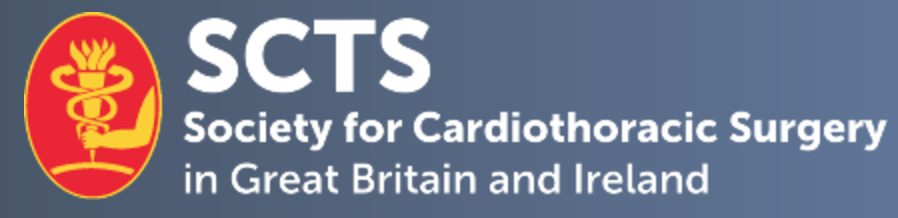 SCTS Equality, Diversity & Inclusion Appointed Member Application FormDeclaration:I hereby confirm that the details above are correct.Applicant signature:					Date: 	Proposing member signature: 		Proposing member:	Please complete and return this form, as well as a brief CV, by email to sctsadmin@scts.org.Closing Date for applications:		7th February 2022Candidate NameCurrent post & hospitalMobile number:E-mail Address:Current SCTS memberYes                 No            Yes                 No            Yes                 No            1. Describe your contributions to the specialty of cardiothoracic surgery.No more than 300 words   2. Describe your contributions to the Society for Cardiothoracic Surgery (SCTS).No more than 300 words   3. If appointed, describe the important issues that need to be dealt with and your proposed plans / vision for the sub-committee.No more than 300 words   4. Provide any further information to support your application.No more than 300 words   